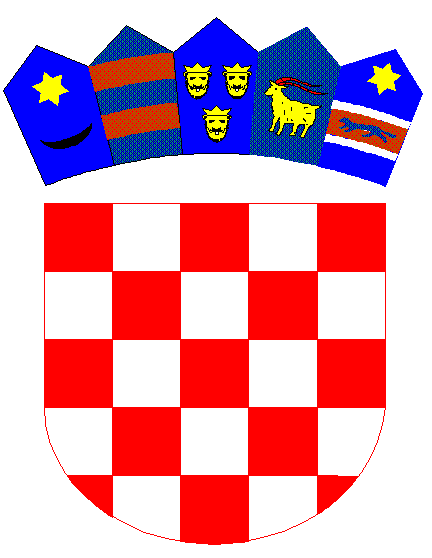 REPUBLIKA HRVATSKADUBROVAČKO-NERETVANSKA ŽUPANIJAOsnovna škola Petra Kanavelića, KorčulaAnte Starčevića 1, 20260 KorčulaTEL 020/716 126 TEL/FAX 020/715 023 EMAIL ured@os-pkanavelica-korcula.skole.hrWEBhttp://os-pkanavelica-korcula.skole.hr/ MB 03080838 OIB  32072063566 Šifra škole 19-038-001  IBAN HR3924070001100577744 IZDAVANJE DUPLIKATA - PRIJEPISA SVJEDODŽBE i POTVRDAU tajništvu Škole, u radno vrijeme  (07.00 – 15.00 sati), podnosi se pisani zahtjev za izdavanje duplikata ili prijepisa svjedodžbe.Obrazac zahtjeva preuzima se u tajništvu  ili ovdje u privitku.Podnositelj zahtjeva ne plaća upravnu pristojbu temeljem   Uredbe o tarifi upravnih pristojbi (Narodne novine, br. 92/21., 93/21., 95/21.) . Sukladno Zakonu o općem upravnom postupku ("Narodne novine" br. 47/09) duplikat/prijepis se izdaje najkasnije u roku od 15 dana od dana podnošenja urednog zahtjeva.Duplikat svjedodžbe izdaje se na obrascu koji je istovjetan izvorniku svjedodžbe, dok se prijepis svjedodžbe izdaje na praznom papiru ili na obrascu koji nije istovjetan izvorniku svjedodžbe.  Za svaki razred izdaje se poseban prijepis svjedodžbe. Duplikat i prijepis svjedodžbe izdaju se sukladno važećem pravilniku o sadržaju i obliku svjedodžbi, kojeg donosi ministar nadležan za poslove obrazovanja.Osobe koje nisu u mogućnosti osobno zatražiti ili doći po duplikat/prijepis svjedodžbe trebaju osobi koja će zatražiti i podići duplikat/prijepis dati ovjerenu punomoć.Potvrde o redovitom statusu učenika izdaju se svaki dan  od 08,00 do 10,00Ostale informacije mogu se dobiti na broj telefona škole 020/711-059, putem maila: zeljko.nobilo@skole.hr   ili osobno u tajništvu škole. Priloženi dokumenti:
ZAHTJEV_ZA_IZDAVANJE_DUPLIKATA_-_PRIJEPISA_SVJEDODZBE.docx